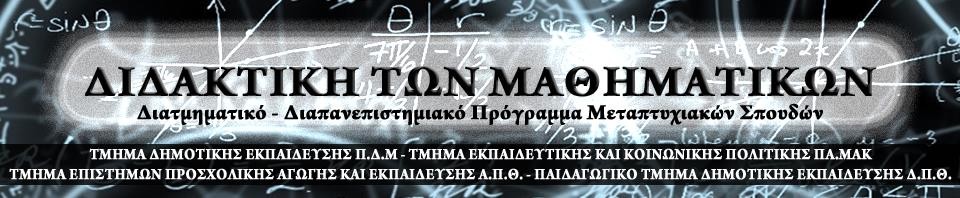 3rd SPRING SCHOOL 2017-2018Master’s Program “Mathematics Education”    13th  and 14th April 2018Venue: Tower of the Faculty of Education, Aristotle University of Thessaloniki - Large Auditorium, Ground Floor ProgramFriday 13th of April 201818:00-19:00. Presentation:  “What, when, and why – In search for various obstacles for mathematical reasoning“                      by Professor Wim Van Dooren, University of Leuven, Belgium.19:00-19:30 Coffee break19:30-21:00. Workshop: “When it all adds up: The role of preferences in the development of multiplicative                        reasoning“  by Professor Wim Van Dooren, University of Leuven, Belgium.Saturday 14th of April 201811:00-12:00. Presentation:  “The development of quantitative reasoning” by Professor Terezinha Nunes, University of Oxford, UK.12:00-12:30 Coffee break12:30-14:00. Workshop: "Teaching probability in primary school" by Professor Terezinha Nunes, University of Oxford, UK.